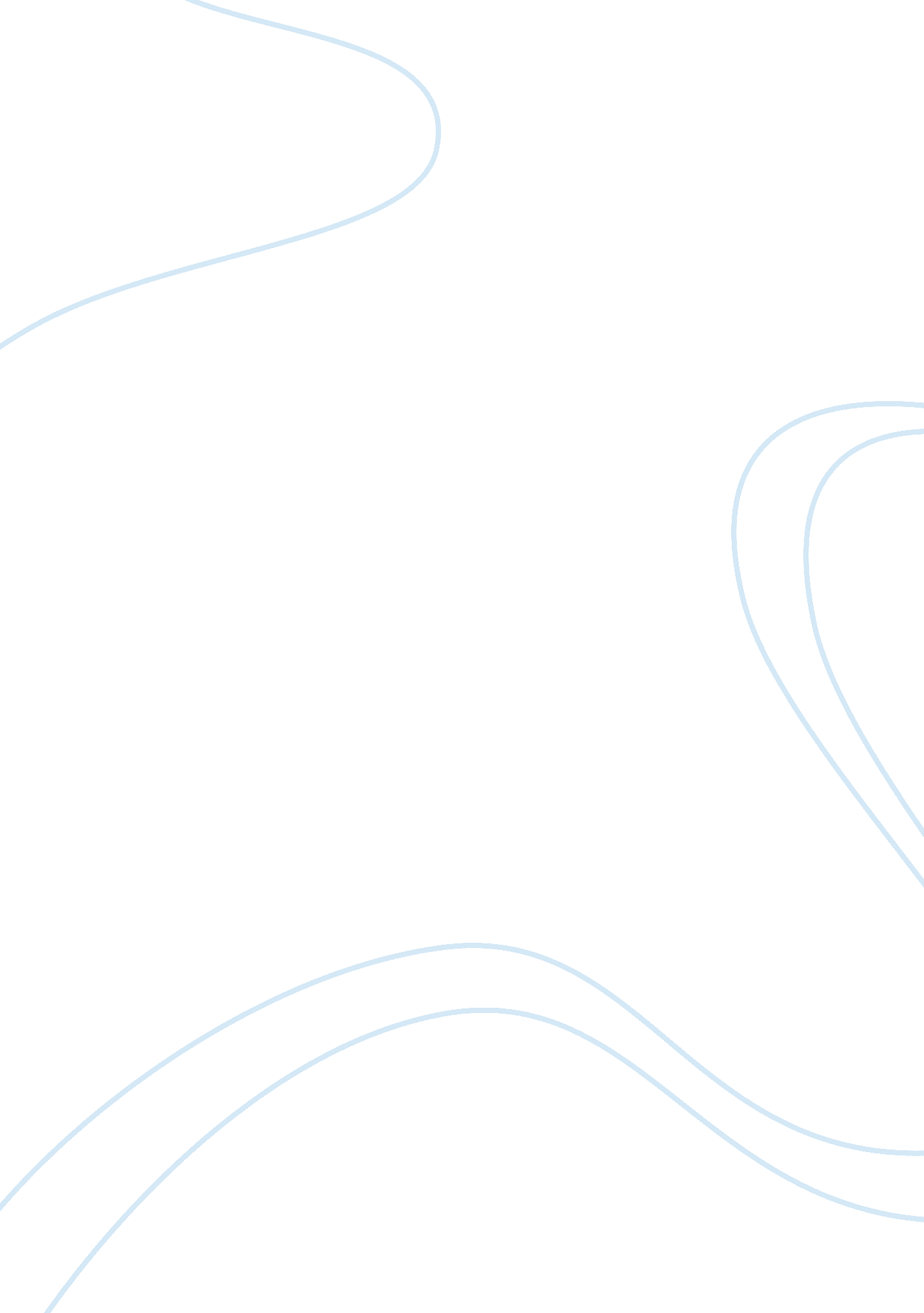 What calculation from cloud to the edge. ha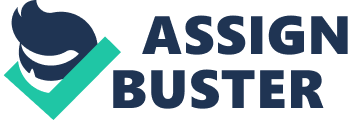 What Is Edge Computing  Edge processing alludes to the empowering advances enablingcalculation to be performed at the edge of the system, on downstreaminformation for the benefit of cloud administrations and upstream informationin the interest of IoT administrations. Here we characterize “ edge” as any processing and system assets along the way between information sourcesand cloud server farms. For instance, an advanced mobile phone is the edgebetween body things and cloud, an entryway in a shrewd home is the edge betweenhome things and cloud, a miniaturized scale server farm and a cloudlet is theedge between a cell phone and cloud. The basis of edge figuring is thatprocessing ought to occur at the nearness of information sources. From ourperspective, edge figuring is exchangeable with haze processing, however edgeregistering concentrate more toward the things side, while haze registeringcenter more around the framework side. We imagine that edge processing couldhave as large an effect on our general public as has the distributed computing. delineates the two-way registering streams in edge processing. In the edgeregistering worldview, the things are information customers, as well as play asinformation makers. At the edge, the things can not just demand administration andsubstance from the cloud yet additionally play out the registering undertakingsfrom the cloud. Edge can perform figuring offloading, information stockpiling, storing and preparing, and convey demand and conveyance benefit from cloud toclient. With those occupations in the system, the edge itself should be verymuch intended to meet the prerequisite productively in administration, forexample, unwavering quality, security, and security assurance.  Edge Computing Benefits  In edge registering we need to put the processing at thevicinity of information sources. This have a few advantages contrasted withconventional cloud-based processing worldview. Here we utilize a few earlyoutcomes from the group to show the potential advantages. Analysts fabricated aproof-of-idea stage to run confront acknowledgment application in and thereaction time is lessened from 900 to 169 ms by moving calculation from cloudto the edge. Ha et al. utilized cloudlets to offload registering assignmentsfor wearable psychological help, and the outcome demonstrates that the changeof reaction time is in the vicinity of 80 and 200ms. In addition, the vitalityutilization could likewise be decreased by 30%– 40% by cloudlet offloading. clonecloud in combine dividing, movement with blending, and on-requestinstantiation of parceling amongst portable and the cloud, and their modelcould diminish 20× running time and vitality for tried applications.  These days, an ever increasing number of administrations arepushed from the cloud to the edge of the system since handling information atthe edge can guarantee shorter reaction time and better dependability. Besides, transmission capacity could likewise be spared if a bigger part of informationcould be taken care of at the edge as opposed to transferred to the cloud. Thethriving of IoT and the universalized cell phones changed the part of edge inthe figuring worldview from information purchaser to informationmaker/customer. It would be more productive to process or back rub informationat the edge of the system. In this paper, we thought of our comprehension ofedge figuring, with the basis that processing ought to occur at the vicinity ofinformation sources. At that point we list a few cases whereby edge figuringcould prosper from cloud offloading to a savvy domain, for example, home andcity.  Mist Computing  What Is It?  The mist stretches out the cloud to be nearer to the thingsthat deliver and follow up on IoT information . These gadgets, called misthubs, can be sent anyplace with a system association: on a production linefloor, over a power shaft, nearby a railroad track, in a vehicle, or on an oilfix. Any gadget with figuring, stockpiling, and system availability can be ahaze hub. Illustrations incorporate mechanical controllers, switches, switches, installed servers, and video reconnaissance cameras. IDC gauges that themeasure of information broke down on gadgets that are physically near theInternet of Things is moving toward 40 percent. 1 There is justifiable reason: breakingdown IoT information near where it is gathered limits dormancy. It offloadsgigabytes of system movement from the center system, and it keeps touchyinformation inside the system. Breaking down IoT information near where it isgathered limits inactivity. It offloads gigabytes of system movement from thecenter system. What’s more, it keeps touchy information inside the system. Figure 2. The Fog Extends the Cloud Closer to the Devices Producing DataPresentation_ID. Cisco Public 5 DEVICE DATACENTER/CLOUD FOG Examples of FogApplications Fog applications are as different as the Internet of Thingsitself. What they have in like manner is observing or breaking down ongoinginformation from organize associated things and after that starting anactivity. The activity can include machine-to-machine (M2M) correspondences orhuman-machine connection (HMI). Illustrations incorporate locking an entryway, changing gear settings, applying the brakes on a prepare, zooming a camcorder, opening a valve in light of a weight perusing, making a bar graph, or sendingan alarm to a professional to make a preventive repair. The conceivableoutcomes are boundless. IDC FutureScape: Worldwide Internet of Things 2015Predictions. All rights held. This report is Cisco Public. Page 4 of 6Production haze applications are quickly multiplying in assembling, oil andgas, utilities, transportation, mining, and people in general area. At thepoint when to Consider Fog Computing ? Data is gathered at the extraordinaryedge: vehicles, ships, manufacturing plant floors, roadways, railroads, and soforth ? Thousands or a great many things over a huge geographic region arecreating information. ? It is important to break down and follow up on theinformation in under a moment. How Does Fog Work? Engineers either port orcompose IoT applications for haze hubs at the system edge. The haze hubsnearest to the system edge ingest the information from IoT gadgets. At thatpoint—and this is vital—the mist IoT application guides diverse kinds of informationto the ideal place for examination, as appeared in Table 1: ? The mosttime-delicate information is broke down on the haze hub nearest to the thingsproducing the information. In a Cisco Smart Grid dissemination arrange, forinstance, the most time-touchy prerequisite is to confirm that security andcontrol circles are working legitimately. In this manner, the mist hubs nearestto the framework sensors can search for indications of issues and after thatcounteract them by sending control orders to actuators. ? Data that can sittight seconds or minutes for activity is passed along to an accumulation hubfor examination and activity. In the Smart Grid case, every substation may haveits own conglomeration hub that reports the operational status of eachdownstream feeder and sidelong. ? Data that is less time touchy is sent to thecloud for verifiable investigation, enormous information examination, and longhaul stockpiling (see sidebar). For instance, each of thousands or a hugenumber of haze hubs may send occasional rundowns of matrix information to thecloud for authentic investigation and capacity. Table 1. Haze Nodes Extend theCloud to the Network Edge Fog Nodes Closest to IoT Devices Fog AggregationNodes Cloud Response time Milliseconds to subsecond Seconds to Minutes, days, weeks Application illustrations M2M correspondence Haptics2 , includingtelemedicine and preparing Visualization Simple examination Big informationinvestigation Graphical dashboards How long IoT information is put away TransientShort term: maybe hours, days, or weeks Months or years Geographic scope Verynearby: for instance, one city piece Wider Global 2 Haptics is controllinginnovation utilizing the feeling of touch. A sensible ordeal requires criticismin under 1 millisecond. This record is Cisco Public. Page 5 of 6 What Happensin the Fog and the Cloud Fog hubs: ? Receive encourages from IoT gadgetsutilizing any convention, progressively ? Run IoT-empowered applications forongoing control and examination, with millisecond reaction time ? Providetransient stockpiling, regularly 1– 2 hours ? Send occasional informationsynopses to the cloud The cloud stage: ? Receives and totals informationoutlines from many mist hubs ? Performs investigation on the IoT information andinformation from different sources to pick up business understanding ? Can sendnew application tenets to the haze hubs in light of these experiences Benefitsof Fog Computing Extending the cloud nearer to the things that create andfollow up on information benefits the business in the accompanying ways: ? Greater business spryness: With the correct devices, designers can rapidlycreate mist applications and convey them where required. Machine producers canoffer MaaS to their clients. Haze applications program the machine to work inthe way every client needs. ? Better security: Protect your haze hubs utilizinga similar arrangement, controls, and methods you use in different parts of yourIT condition. Utilize the same physical security and cybersecurity arrangements.? Deeper bits of knowledge, with protection control: Analyze touchy informationlocally as opposed to sending it to the cloud for examination. Your IT groupcan screen and control the gadgets that gather, break down, and storeinformation. ? Lower working cost: Conserve arrange transmission capacity byhandling chose information locally as opposed to sending it to the cloud forinvestigation. Conclusion Fog registering gives the cloud a buddy to deal withthe two exabytes of information created every day from the Internet of Things. Preparing information nearer to where it is delivered and required fathoms thedifficulties of detonating information volume, assortment, and speed. Hazefiguring quickens mindfulness and reaction to occasions by taking out a roundtrek to the cloud for examination. It maintains a strategic distance from therequirement for exorbitant data transfer capacity augmentations by offloadinggigabytes of system activity from the center system. It likewise secures touchyIoT information by breaking down it inside organization dividers. At last, associations that embrace mist registering increase further and quickerexperiences, prompting expanded business nimbleness, higher administrationlevels, and enhanced wellbeing. What Is Edge Computing Edge processing alludes to the empowering advances enablingcalculation to be performed at the edge of the system, on downstreaminformation for the benefit of cloud administrations and upstream informationin the interest of IoT administrations. Here we characterize “ edge” as any processing and system assets along the way between information sourcesand cloud server farms. For instance, an advanced mobile phone is the edgebetween body things and cloud, an entryway in a shrewd home is the edge betweenhome things and cloud, a miniaturized scale server farm and a cloudlet is theedge between a cell phone and cloud. The basis of edge figuring is thatprocessing ought to occur at the nearness of information sources. From ourperspective, edge figuring is exchangeable with haze processing, however edgeregistering concentrate more toward the things side, while haze registeringcenter more around the framework side. We imagine that edge processing couldhave as large an effect on our general public as has the distributed computing. delineates the two-way registering streams in edge processing. In the edgeregistering worldview, the things are information customers, as well as play asinformation makers. At the edge, the things can not just demand administration andsubstance from the cloud yet additionally play out the registering undertakingsfrom the cloud. Edge can perform figuring offloading, information stockpiling, storing and preparing, and convey demand and conveyance benefit from cloud toclient. With those occupations in the system, the edge itself should be verymuch intended to meet the prerequisite productively in administration, forexample, unwavering quality, security, and security assurance. Edge Computing Benefits  In edge registering we need to put the processing at thevicinity of information sources. This have a few advantages contrasted withconventional cloud-based processing worldview. Here we utilize a few earlyoutcomes from the group to show the potential advantages. Analysts fabricated aproof-of-idea stage to run confront acknowledgment application in and thereaction time is lessened from 900 to 169 ms by moving calculation from cloudto the edge. Ha et al. utilized cloudlets to offload registering assignmentsfor wearable psychological help, and the outcome demonstrates that the changeof reaction time is in the vicinity of 80 and 200ms. In addition, the vitalityutilization could likewise be decreased by 30%– 40% by cloudlet offloading. clonecloud in combine dividing, movement with blending, and on-requestinstantiation of parceling amongst portable and the cloud, and their modelcould diminish 20× running time and vitality for tried applications.  These days, an ever increasing number of administrations arepushed from the cloud to the edge of the system since handling information atthe edge can guarantee shorter reaction time and better dependability. Besides, transmission capacity could likewise be spared if a bigger part of informationcould be taken care of at the edge as opposed to transferred to the cloud. Thethriving of IoT and the universalized cell phones changed the part of edge inthe figuring worldview from information purchaser to informationmaker/customer. It would be more productive to process or back rub informationat the edge of the system. In this paper, we thought of our comprehension ofedge figuring, with the basis that processing ought to occur at the vicinity ofinformation sources. At that point we list a few cases whereby edge figuringcould prosper from cloud offloading to a savvy domain, for example, home andcity.  Mist Computing  What Is It?  The mist stretches out the cloud to be nearer to the thingsthat deliver and follow up on IoT information . These gadgets, called misthubs, can be sent anyplace with a system association: on a production linefloor, over a power shaft, nearby a railroad track, in a vehicle, or on an oilfix. Any gadget with figuring, stockpiling, and system availability can be ahaze hub. Illustrations incorporate mechanical controllers, switches, switches, installed servers, and video reconnaissance cameras. IDC gauges that themeasure of information broke down on gadgets that are physically near theInternet of Things is moving toward 40 percent. 1 There is justifiable reason: breakingdown IoT information near where it is gathered limits dormancy. It offloadsgigabytes of system movement from the center system, and it keeps touchyinformation inside the system. Breaking down IoT information near where it isgathered limits inactivity. It offloads gigabytes of system movement from thecenter system. What’s more, it keeps touchy information inside the system. Figure 2. The Fog Extends the Cloud Closer to the Devices Producing DataPresentation_ID. Cisco Public 5 DEVICE DATACENTER/CLOUD FOG Examples of FogApplications Fog applications are as different as the Internet of Thingsitself. What they have in like manner is observing or breaking down ongoinginformation from organize associated things and after that starting anactivity. The activity can include machine-to-machine (M2M) correspondences orhuman-machine connection (HMI). Illustrations incorporate locking an entryway, changing gear settings, applying the brakes on a prepare, zooming a camcorder, opening a valve in light of a weight perusing, making a bar graph, or sendingan alarm to a professional to make a preventive repair. The conceivableoutcomes are boundless. IDC FutureScape: Worldwide Internet of Things 2015Predictions. All rights held. This report is Cisco Public. Page 4 of 6Production haze applications are quickly multiplying in assembling, oil andgas, utilities, transportation, mining, and people in general area. At thepoint when to Consider Fog Computing ? Data is gathered at the extraordinaryedge: vehicles, ships, manufacturing plant floors, roadways, railroads, and soforth ? Thousands or a great many things over a huge geographic region arecreating information. ? It is important to break down and follow up on theinformation in under a moment. How Does Fog Work? Engineers either port orcompose IoT applications for haze hubs at the system edge. The haze hubsnearest to the system edge ingest the information from IoT gadgets. At thatpoint—and this is vital—the mist IoT application guides diverse kinds of informationto the ideal place for examination, as appeared in Table 1: ? The mosttime-delicate information is broke down on the haze hub nearest to the thingsproducing the information. In a Cisco Smart Grid dissemination arrange, forinstance, the most time-touchy prerequisite is to confirm that security andcontrol circles are working legitimately. In this manner, the mist hubs nearestto the framework sensors can search for indications of issues and after thatcounteract them by sending control orders to actuators. ? Data that can sittight seconds or minutes for activity is passed along to an accumulation hubfor examination and activity. In the Smart Grid case, every substation may haveits own conglomeration hub that reports the operational status of eachdownstream feeder and sidelong. ? Data that is less time touchy is sent to thecloud for verifiable investigation, enormous information examination, and longhaul stockpiling (see sidebar). For instance, each of thousands or a hugenumber of haze hubs may send occasional rundowns of matrix information to thecloud for authentic investigation and capacity. Table 1. Haze Nodes Extend theCloud to the Network Edge Fog Nodes Closest to IoT Devices Fog AggregationNodes Cloud Response time Milliseconds to subsecond Seconds to Minutes, days, weeks Application illustrations M2M correspondence Haptics2 , includingtelemedicine and preparing Visualization Simple examination Big informationinvestigation Graphical dashboards How long IoT information is put away TransientShort term: maybe hours, days, or weeks Months or years Geographic scope Verynearby: for instance, one city piece Wider Global 2 Haptics is controllinginnovation utilizing the feeling of touch. A sensible ordeal requires criticismin under 1 millisecond. This record is Cisco Public. Page 5 of 6 What Happensin the Fog and the Cloud Fog hubs: ? Receive encourages from IoT gadgetsutilizing any convention, progressively ? Run IoT-empowered applications forongoing control and examination, with millisecond reaction time ? Providetransient stockpiling, regularly 1– 2 hours ? Send occasional informationsynopses to the cloud The cloud stage: ? Receives and totals informationoutlines from many mist hubs ? Performs investigation on the IoT information andinformation from different sources to pick up business understanding ? Can sendnew application tenets to the haze hubs in light of these experiences Benefitsof Fog Computing Extending the cloud nearer to the things that create andfollow up on information benefits the business in the accompanying ways: ? Greater business spryness: With the correct devices, designers can rapidlycreate mist applications and convey them where required. Machine producers canoffer MaaS to their clients. Haze applications program the machine to work inthe way every client needs. ? Better security: Protect your haze hubs utilizinga similar arrangement, controls, and methods you use in different parts of yourIT condition. Utilize the same physical security and cybersecurity arrangements.? Deeper bits of knowledge, with protection control: Analyze touchy informationlocally as opposed to sending it to the cloud for examination. Your IT groupcan screen and control the gadgets that gather, break down, and storeinformation. ? Lower working cost: Conserve arrange transmission capacity byhandling chose information locally as opposed to sending it to the cloud forinvestigation. Conclusion Fog registering gives the cloud a buddy to deal withthe two exabytes of information created every day from the Internet of Things. Preparing information nearer to where it is delivered and required fathoms thedifficulties of detonating information volume, assortment, and speed. Hazefiguring quickens mindfulness and reaction to occasions by taking out a roundtrek to the cloud for examination. It maintains a strategic distance from therequirement for exorbitant data transfer capacity augmentations by offloadinggigabytes of system activity from the center system. It likewise secures touchyIoT information by breaking down it inside organization dividers. At last, associations that embrace mist registering increase further and quickerexperiences, prompting expanded business nimbleness, higher administrationlevels, and enhanced wellbeing. 